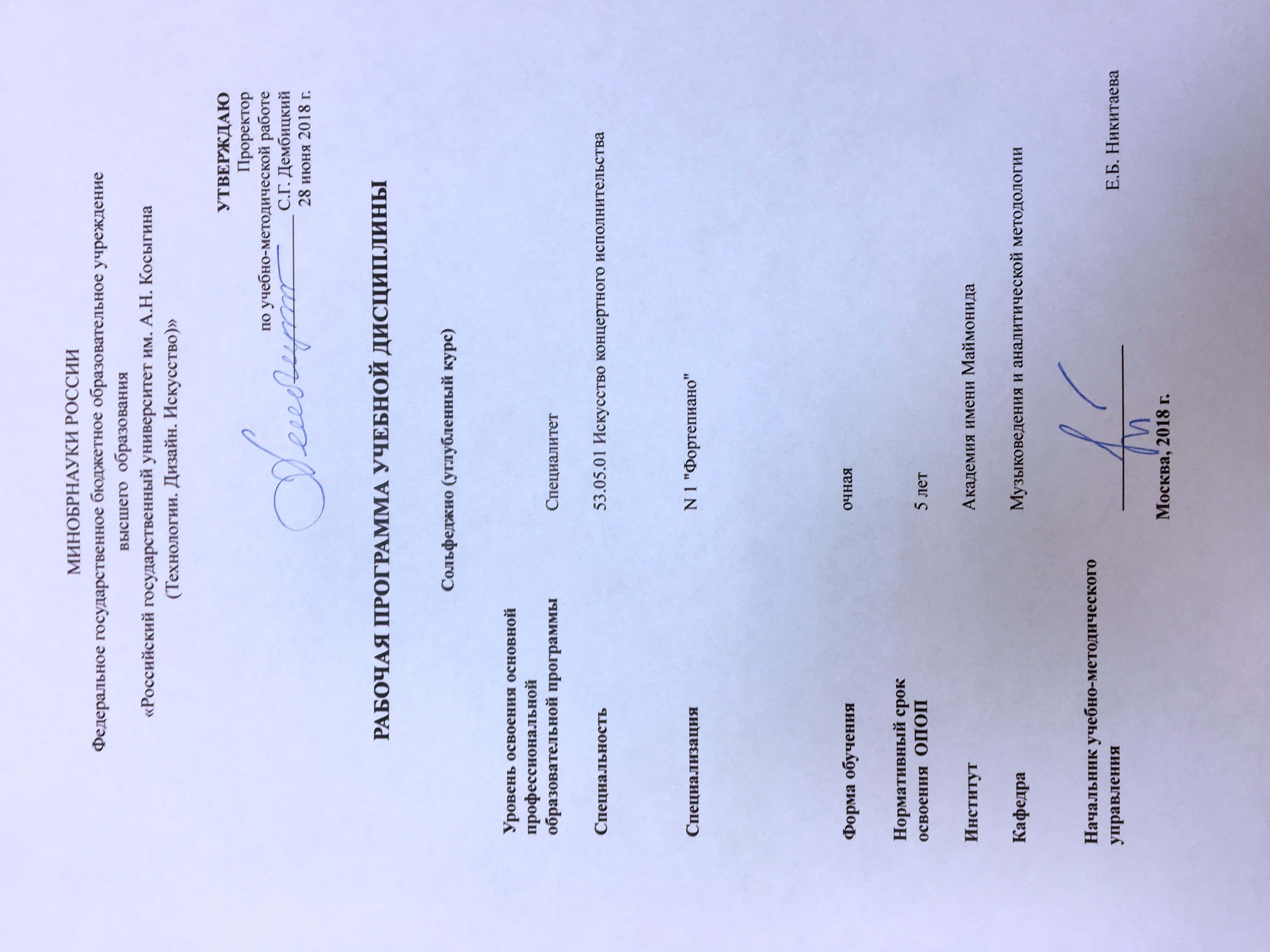 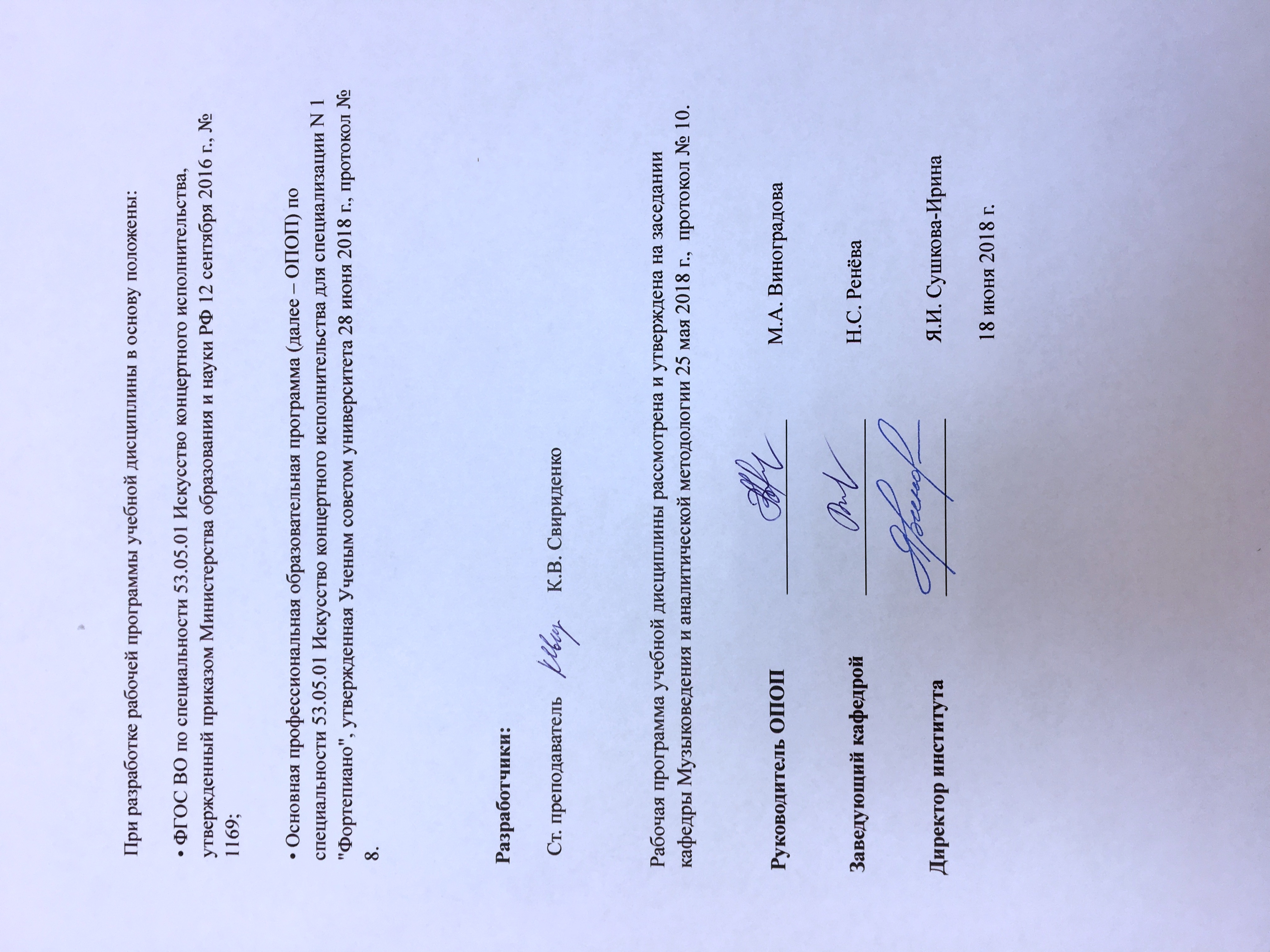 1.  МЕСТО УЧЕБНОЙ ДИСЦИПЛИНЫ В СТРУКТУРЕ ОПОПДисциплина «Сольфеджио» (углубленный курс) – факультатив 2. КОМПЕТЕНЦИИ ОБУЧАЮЩЕГОСЯ, ФОРМИРУЕМЫЕ В РАМКАХ  ИЗУЧАЕМОЙ  ДИСЦИПЛИНЫ      Таблица 13. СТРУКТУРА УЧЕБНОЙ ДИСЦИПЛИНЫ3.1 Структура учебной дисциплины для обучающихся очной формы обученияТаблица 2.14. СОДЕРЖАНИЕ РАЗДЕЛОВ УЧЕБНОЙ ДИСЦИПЛИНЫ 4.1 Содержание разделов учебной дисциплины для очной форм обученияТаблица 3.15.  САМОСТОЯТЕЛЬНАЯ РАБОТА ОБУЧАЮЩИХСЯ                                                                                                                                                                                                                                                                                                                                                         Таблица 46. ОЦЕНОЧНЫЕ СРЕДСТВА ДЛЯ ПРОВЕДЕНИЯ ТЕКУЩЕЙ И ПРОМЕЖУТОЧНОЙ АТТЕСТАЦИИ ПО ДИСЦИПЛИНЕ 6.1 Связь результатов освоения с уровнем сформированности заявленных компетенций в рамках изучаемой дисциплиныТаблица 56.2 Оценочные средства для студентов с ограниченными возможностями здоровьяЛица с ограниченными возможностями здоровья в 2018-2019гг. отсутствуют                                                                                                                            Таблица 67. ТИПОВЫЕ КОНТРОЛЬНЫЕ ЗАДАНИЯ И ДРУГИЕ МАТЕРИАЛЫ,НЕОБХОДИМЫЕ ДЛЯ ОЦЕНКИ  УРОВНЯ  СФОРМИРОВАННОСТИ ЗАЯВЛЕННЫХ КОМПЕТЕНЦИЙ  В  РАМКАХ  ИЗУЧАЕМОЙ  ДИСЦИПЛИНЫ, ВКЛЮЧАЯ САМОСТОЯТЕЛЬНУЮ РАБОТУ ОБУЧАЮЩИХСЯСеместр № 37.5 Для текущей аттестацииУстный опрос:Сыграть и спеть один из предложенных ладов народной музыки. (пентатоника, диатонические лады)Прочитать с листа одноголосный номер, написанный в одном из ладов народной музыки. 7.6 Для промежуточной аттестации:Построить, сыграть и спеть одну из предложенных звуковысотных структур. (целотоновая гамма, тон-полутон, гемиольные лады)Сыграть и спеть цепочку, написанную в одном из звукорядов.Семестр № 47.7 Для текущей аттестацииУстный опрос:Исполнить одноголосный номер, содержащий интонационные трудности музыки XX века. Сочинить и исполнить аккордовую цепочку, состоящую из аккордов нетерцовых структур. Сочинить и исполнить серию и ее 4 вида.7.8 Для промежуточной аттестации:Простучать ритмический этюд, содержащий прием полиметрии или полиритмии.пение интервалов и аккордов нетерцовых структур,анализ интервалов и аккордов нетерцовых структур на слух, чтение с листа номера, содержащего интонационные трудности XX века.8.МАТЕРИАЛЬНО-ТЕХНИЧЕСКОЕ ОБЕСПЕЧЕНИЕ ДИСЦИПЛИНЫ                                                                                                                                                               Таблица 79. УЧЕБНО-МЕТОДИЧЕСКОЕ И ИНФОРМАЦИОННОЕ ОБЕСПЕЧЕНИЕ УЧЕБНОЙ ДИСЦИПЛИНЫ              Таблица 89.3. Методические указания к изучению дисциплины – рукописный вариант кафедры9.4 Информационное обеспечение учебного процесса	9.4.1. Ресурсы электронной библиотекиЭБС Znanium.com» научно-издательского центра «Инфра-М» http://znanium.com/ (учебники и учебные пособия, монографии, сборники научных трудов, научная периодика, профильные журналы, справочники, энциклопедии); Электронные издания «РГУ им. А.Н. Косыгина» на платформе ЭБС «Znanium.com» http://znanium.com/  (электронные ресурсы: монографии, учебные пособия, учебно-методическими материалы, выпущенными в Университете за последние 10 лет); ООО «ИВИС» https://dlib.eastview.com (электронные версии периодических изданий ООО «ИВИС»);Web of Science http://webofknowledge.com/  (обширная международная универсальная реферативная база данных); Scopus https://www.scopus.com  (международная универсальная реферативная база данных, индексирующая более 21 тыс. наименований научно-технических, гуманитарных и медицинских журналов, материалов конференций примерно 5000 международных издательств); «SpringerNature»  http://www.springernature.com/gp/librarians  (международная издательская компания, специализирующаяся на издании академических журналов и книг по естественнонаучным направлениям);Научная электронная библиотека еLIBRARY.RU https://elibrary.ru  (крупнейший российский информационный портал в области науки, технологии, медицины и образования);ООО «Национальная электронная библиотека» (НЭБ) http://нэб.рф/ (объединенные фонды публичных библиотек России федерального, регионального, муниципального уровня, библиотек научных и образовательных учреждений;«НЭИКОН»  http://www.neicon.ru/ ( доступ к современной зарубежной и отечественной научной периодической информации по гуманитарным и естественным наукам в электронной форме);«Polpred.com Обзор СМИ» http://www.polpred.com (статьи, интервью и др. информагентств и деловой прессы за 15 лет).http://www.garant.ru/ - Справочно-правовая система (СПС)  «Гарант», комплексная правовая поддержка пользователей по законодательству Российской Федерации;9.4.2 Профессиональные базы данных  и информационно-справочные системы : http://www.scopus.com/ http://elibrary.ru/defaultx.asp http://belcanto.ru https://www.classicalmusicnews.ru9.4.3 Лицензионное программное обеспечение  (ежегодно  обновляется)Microsoft Windows Professional 7 Russian Upgrade Academic Open No Level, артикул FQC-02306, лицензия № 46255382 от 11.12.2009 (копия лицензии;(бессрочная академическая лицензия; центр поддержки корпоративных лицензий  Microsoft). Microsoft Office Professional Plus 2010 Russian Academic Open No Level, лицензия 47122150 от 30.06.2010 (бессрочная академическая лицензия; центр поддержки корпоративных лицензий  Microsoft).Система автоматизации библиотек ИРБИС64, договора на оказание услуг  по поставке программного обеспечения №1/28-10-13 от 22.11.2013, №1/21-03-14 от 31.03.2014 (копии договоров).Google Chrome (свободно распространяемое). Adobe Reader (свободно распространяемое).Kaspersky Endpoint Security для бизнеса - Стандартный Russian Edition, 250-499 Node 1 year Educational Renewal License; договор №218/17 - КС от 21.11.2018.   Google Chrome (свободно распространяемое). Adobe Reader (свободно распространяемое).Kaspersky Endpoint Security для бизнеса - Стандартный Russian Edition, 250-499 Node 1 year Educational Renewal License; договор №218/17 - КС от 21.11.2018.   Код компетенции Формулировка компетенций в соответствии с ФГОС ВО ОК-4владение культурой мышления, способностью к обобщению, анализу, критическому осмыслению, систематизации, прогнозированию, постановке целей и выбору путей их достижения ОПК-2способность к пониманию эстетической основы искусства ОПК-6способность слышать фактуру музыкального произведения при зрительном восприятии нотного текста и воплощать услышанное в реальном звучании Структура и объем дисциплиныСтруктура и объем дисциплиныОбъем дисциплины по семестрамОбъем дисциплины по семестрамОбщая трудоемкостьСтруктура и объем дисциплиныСтруктура и объем дисциплины№ 3№ 4Объем дисциплины в зачетных единицахОбъем дисциплины в зачетных единицах224Объем дисциплины в часахОбъем дисциплины в часах7272144Аудиторные занятия (всего)Аудиторные занятия (всего)363672в том числе в часах:Лекции (Л)в том числе в часах:Практические занятия (ПЗ)                         363672в том числе в часах:Семинарские занятия (С) в том числе в часах:Лабораторные работы (ЛР)в том числе в часах:Индивидуальные занятия (ИЗ)Самостоятельная работа студента в семестре, часСамостоятельная работа студента в семестре, час363672Самостоятельная работа студента в период промежуточной аттестации, часСамостоятельная работа студента в период промежуточной аттестации, часФорма промежуточной аттестацииФорма промежуточной аттестацииФорма промежуточной аттестацииФорма промежуточной аттестацииФорма промежуточной аттестацииЗачет (зач.)ЗачетЗачет (1)Дифференцированный зачет (диф.зач.) Дифф.зачетДифф.зачет (1) Экзамен (экз.)Курсовая работа/КурсовойпроектКонтрольный урок (К)Наименование раздела учебной дисциплины (модуля)ЛекцииЛекцииНаименование практических (семинарских) занятийНаименование практических (семинарских) занятийНаименование лабораторных работНаименование лабораторных работИтого по учебному плану Форма текущего и промежуточного контроля успеваемости(оценочные средства)Наименование раздела учебной дисциплины (модуля)Тематика лекцииТрудоемкость, часТематика практического занятияТрудоемкость, часТематика лабораторной работыТрудоемкость, часИтого по учебному плану Семестр №3Семестр №3Семестр №3Семестр №3Семестр №3Семестр №3Семестр №3Семестр №3Семестр №3Раздел 1. Лады народной музыки. Мажорная пентатоника 44Устный опросМинорная пентатоника44Устный опросЛады мажорного наклонения. Лидийский лад44Устный опросЛады мажорного наклонения. Миколидийский лад44Устный опросЛады минорного наклонения. Дорийский лад44Устный опросЛады минорного наклонения. Фригийский лад44Устный опросРаздел II. Ладовые структуры музыки ХХ века.	Локрийский лад. Целотоная гамма.   44Устный опросСимметричные лады. Гамма тон-полутон.   44Устный опросГемиольные лады. 44Устный опросВсего:Всего:36Всего:36ЗачетСеместр №4Семестр №4Семестр №4Семестр №4Семестр №4Семестр №4Семестр №4Семестр №4Семестр №4Раздел III. Сложноладовая мелодика композиторов XX века. Вариантная диатоника. Мажоро-минор. 44Устный опросИнтонационные и нотографические особенности хроматической мелодики44Устный опросРаздел IV.Аккордика музыки XX векаОднотерцовость. Двутерцовые аккорды44Устный опросСдвиг-смещение. Аккорды с несколькими секундами44Устный опросАккорды с различными квартами и квинтами44Устный опросРаздел V. Ритмические трудности повышенной сложностиСинкопы,Триоли. Сложные размеры. Переметризация мотива44Устный опросПолиритмия, Полиметрия.Нерегулярно-акцентные метры. 44Устный опросРаздел VI.Додекафония. Двенадцатитоновая и серийная музыка.Двенадцатитоновая и серийная музыка. Одноголосие44Устный опросДвенадцатитоновая и серийная музыка. Многоголосие44Устный опросВсего:36Всего:36Дифференцированный зачетОбщая трудоемкость в часах:Общая трудоемкость в часах:Общая трудоемкость в часах:Общая трудоемкость в часах:Общая трудоемкость в часах:Общая трудоемкость в часах:Общая трудоемкость в часах:72№ п/пНаименование раздела учебной дисциплины (модуля)Содержание самостоятельной работыТрудоемкость в часах1345Семестр № 3Семестр № 3Семестр № 3Семестр № 31Раздел 1. Лады народной музыки.Подготовка заданий к практическим занятиям, устному опросу. 182Раздел II. Ладовые структуры музыки ХХ века.Подготовка заданий к практическим занятиям, устному опросу.18Всего часов в семестре по учебному плануВсего часов в семестре по учебному плануВсего часов в семестре по учебному плану36Семестр № 4Семестр № 4Семестр № 4Семестр № 43Раздел III. Сложноладовая мелодика композиторов XX века.Подготовка заданий к практическим занятиям, устному опросу.94Раздел IV.Аккордика музыки XX векаПодготовка заданий к практическим занятиям, устному опросу95Раздел V. Ритмические трудности повышенной сложностиПодготовка заданий к практическим занятиям, устному опросу96Раздел VI.Додекафония. Двенадцатитоновая и серийная музыка.Подготовка заданий к практическим занятиям, устному опросу9Всего часов в семестре по учебному плануВсего часов в семестре по учебному плануВсего часов в семестре по учебному плану36Общий объем самостоятельной работы обучающегосяОбщий объем самостоятельной работы обучающегосяОбщий объем самостоятельной работы обучающегося72КодкомпетенцииУровни сформированности заявленных компетенций в рамках изучаемой дисциплиныШкалыоцениваниякомпетенцийОК-4Пороговый Знать основные этапы развития музыкальной культуры XX века.Уметь определять на слух различные ладовые структуры (диатонические лады, пентатоника). Владеть способностью анализа полученных знаний.оценка 3ОК-4Повышенный Знать основные этапы развития музыкальной культуры XX века и особенности развития каждого из них. Уметь определять на слух особенности сложноладовой мелодики XX века.Владеть способностью анализа и систематизации полученных знанийоценка 4ОК-4Высокий Знать основные этапы развития музыкальной культуры XX века, особенности развития каждого из них, а также уметь обобщать полученные знания.Уметь определять на слух особенности двенадцатиновой, додекафонной и серийной музыки.Владеть способностью анализа, систематизации и прогнозирования полученных знанийоценка 5ОПК-2Пороговый Знать особенности развития музыкальной культуры.Уметь определять на слух музыкальные компоненты, отражающие тот или иной период музыкальной культуры.Владеть способностью определения того или иного периода развития музыкального искусстваоценка 3ОПК-2Повышенный Знать особенности развития музыкальной культуры и понимать особенности его эстетики.Уметь определять на слух музыкальные компоненты, отражающие тот или иной период музыкальной культуры, и обосновывать свое мнение относительно полученных данных.Владеть способностью определения и анализа особенностей того или иного периода развития музыкального искусстваоценка 4ОПК-2Высокий Знать особенности развития музыкальной культуры, понимать и раскрывать особенности его эстетики.Уметь определять на слух сложнейшие музыкальные компоненты, отражающие тот или иной период музыкальной культуры, уметь обосновывать свое мнение относительно полученных данных. Владеть способностью определения, анализа, а также экспонирования особенностей эстетики того или иного периода развития музыкального искусстваоценка 5ОПК-6Пороговый Знать базовые основы музыкальной грамоты.Уметь слышать внутренним слухом нотный текст простой сложности и грамотно его воспроизводить.Владеть основными приемами грамотного чтения нотного текста. оценка 3ОПК-6Повышенный Знать музыкальную грамоту на хорошем уровне. Уметь слышать внутренним слухом нотный текст средней сложности и грамотно его воспроизводить в соответствии со стилем композитора.   Владеть всеми приемами грамотного и выразительного чтения нотного текста в соответствии со стилем композитора.оценка 4ОПК-6Высокий Знать музыкальную грамоту на высоком уровне.Уметь слышать внутренним слухом нотный текст повышенной сложности и грамотно его воспроизводить в соответствии со стилем композитора.   Владеть всеми приемами грамотного, точного и выразительного чтения нотного текста в соответствии со стилем композитора. оценка 5Результирующая оценкаРезультирующая оценкаКатегории студентовВиды оценочных средствФорма контроляШкала оцениванияС нарушением слухаС нарушением зренияС нарушением опорно- двигательного аппарата№ п/пНаименование  учебных аудиторий (лабораторий) и помещений для самостоятельной работыОснащенность учебных аудиторий  и помещений для самостоятельной работы1Учебная аудитория для проведения занятий лекционного и семинарского типа, групповых и индивидуальных консультаций, текущего контроля и промежуточной аттестации 231(115035, г. Москва, уЛ.Садовническая, д. 52/45)Комплект учебной мебели, электрическое пианино KAWAI, доска меловая, техническое средство обучения, служащее для представления учебной информации в аудитории: телевизор SONI.2Помещения для самостоятельной работы, читальные залы: 401(115035, г. Москва, уЛ.Садовническая, д. 33, стр. 1)Стеллажи для книг, комплект учебной мебели, 1 рабочее место сотрудника и 6 рабочих места для студентов, оснащенные персональными компьютерами с подключением к сети «Интернет» и обеспечением доступа к электронным библиотекам и в электронную информационно-образовательную среду организации.Microsoft Windows Professional 7 Russian Upgrade Academic Open No Level, артикул FQC-02306, лицензия № 46255382 от 11.12.2009, (копия лицензии); Microsoft Office Professional Plus 2010 Russian Academic Open No Level, лицензия 47122150 от 30.06.2010, справка Microsoft «Условия использования лицензии»;Система автоматизации библиотек ИРБИС64, договора на оказание услуг  по поставке программного обеспечения №1/28-10-13 от 22.11.2013г.; №1/21-03-14 от 31.03.2014г. (копии договоров);Google Chrome (свободно распространяемое) ; Adobe Reader (свободно распространяемое);Kaspersky Endpoint Secunty для бизнеса - Стандартный Russian Edition, 250-499 Node 1 year Educational Renewal License;  лицензия №17EO-171228-092222-983-1666 от 28.12.2017, (копия лицензии).№ п/пАвтор(ы)Наименование изданияВид издания (учебник, учебное пособие, ….)ИздательствоГод изданияАдрес сайта ЭБС или электронного ресурса                          (заполняется  для                                 изданий в электронном видеКоличество экземпляров в библиотеке Университета12345678Основная литература Основная литература Основная литература Основная литература Основная литература Основная литература 1Рубец А.И. Одноголосное сольфеджио учебное пособиеМ.: Музыка1996 112Качалина Н. С.Сольфеджио Выпуск 1. Одноголосие учебное пособиеМ.: Музыка200593Качалина Н. С.Сольфеджио Выпуск 2. Двухголосие и трехголосиеучебное пособиеМ.: Музыка20058Дополнительная литератураДополнительная литератураДополнительная литератураДополнительная литератураДополнительная литератураДополнительная литератураДополнительная литератураДополнительная литература4Середа В.П.Каноныучебное пособиеМ.: Престо199775Карасева М. В. Современное сольфеджио Часть IIIучебное пособиеМ.: Композитор200256Островский А. Л.,   Соловьев С. Н., Шокин В. П. Сольфеджиоучебное пособиеМ.: Классика XXI20038